12.6 The Shang DynastyHello Owl’s, will be studying the ancient Chinese Shang Dynasty. Find a map of China, either in an atlas or on-line. Locate the following places:Activity 1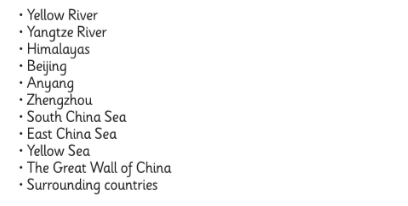 Activity 2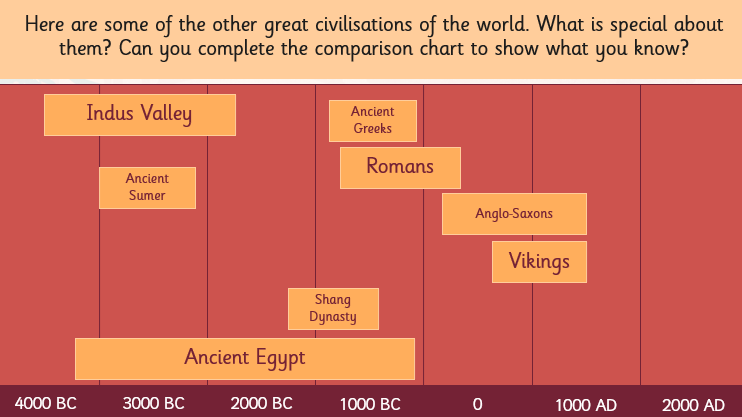 Comparison chart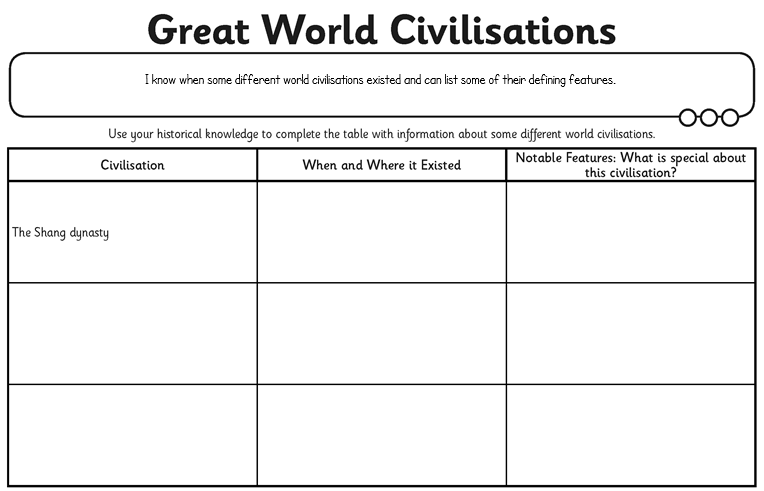 Activity 3Order the events below into the correct chronological order and draw your own timeline.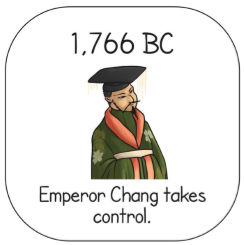 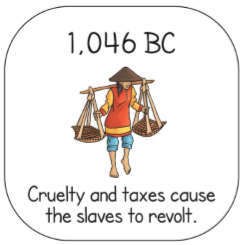 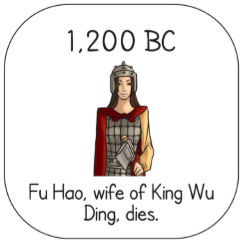 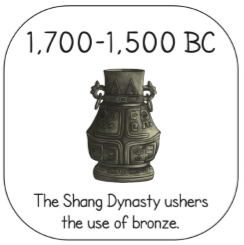 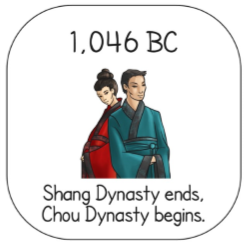 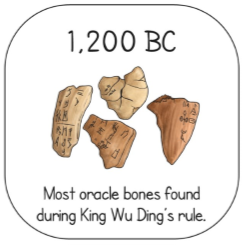 Why not do some research of your own. What can you find out?